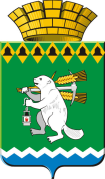  ОБЩЕСТВЕННАЯ  ПАЛАТА Артемовского городского округа 623780, Свердловская область, город Артемовский, площадь Советов,3Повестка заседания             Общественной палаты Артемовского городского округа26.07.2022Вопрос № 1Об организации ритуальных услуг и содержание мест захоронения на территории Артемовского городского округа.Докладчики: И.о. директора МКУ Жилкомстрой Ефимов Д.Г. Начальник Управления по городскому хозяйству Администрации Артемовского городского округа А.В.ИсаковПриглашены: Заместитель главы Артемовского городского округа по вопросам ЖКХ и благоустройства Миронов А.И.Заведующий отделом социально-экономического развития Администрации Кириллова О.С.Директор МУП «Цветы» Угланов М.А. Индивидуальные предприниматели, оказывающие ритуальные услуги на территории Артемовского городского округаВопрос № 2 О работе общественных наблюдателей на выборах ГубернатораСвердловской области.Докладчик: Председатель АТИК И.А.Ланцева	Вопрос № 3О проведении общественного контроля по реализации  мероприятийнационального проекта «Образование». Докладчик: Председатель Общественной палаты Р.А.КалугинаВопрос № 4Об обращении Общественной палаты  в Отдел МВД России по Артемовскому району.Докладчик: Председатель Общественной палаты Р.А.КалугинаПредседатель Общественной палаты                                              Р.А.Калугина	